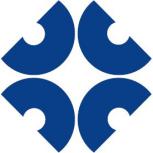 「2016台湾节能减排产业商机媒合洽谈会」邀请函尊敬的企业负责人您好：「绿色发展」是大陆十三五规划中所强调的五大发展理念之一。台湾业者在创能及节能技术、设备、ICT系统、能源管理、污水处理、废弃物处理等领域具备多项优势，为促进两岸产业交流，由台湾贸易中心带领台湾10家知名节能减排产业相关业者，将于2016年8月16日下午在成都索菲特酒店举办「台湾节能减排产业商机媒合洽谈会」。在此诚邀贵单位参会，以期争取未来合作机会，创造两岸从业者双赢的荣景。【主办单位】台湾贸易中心【协办单位】四川新中联展览服务有限公司 【时间】8月16日（周二）下午13:30至17:30 (请携带名片报到)【地点】成都锦江区滨江中路15号索菲特酒店（4楼杜乐丽1厅）  ※有意参加本会议者，请填妥以下数据传真至028-8550-5909，或Email至3301422307@qq.com，洽询电话:18030709205，夏先生。参会回执表会议议程参会台湾厂商介绍2016中国大陆节能减排商机拓销团 团员简介2016台湾节能减排产业商机媒合洽谈会参会回执表请回复至：3301422307@qq.com 确认参会联系人：夏先生  18030709205公司名称公司营业项目姓名欲洽谈台湾企业（采购或经销代理）（可复选）职务欲洽谈台湾企业（采购或经销代理）（可复选）手机号E-mail时间内容13:30-13:50台湾贸易中心、成都市台办、成都市经信委领导致辞13:50-14:00团员企业介绍14:00-17:30两岸业者交流洽谈（每场次30分钟）公司名称佶旺陈发绿品有限公司佶旺陈发绿品有限公司编号01公司英文名称G-won Green Supply Co., Ltd.G-won Green Supply Co., Ltd.G-won Green Supply Co., Ltd.公司网站www.taiwantrade.com.tw/g-wonwww.taiwantrade.com.tw/g-wonwww.taiwantrade.com.tw/g-won主要出口产品废塑料裂解柴油设备、氢氧混烧节能设备、玻璃(瓶)再利用设备废塑料裂解柴油设备、氢氧混烧节能设备、玻璃(瓶)再利用设备废塑料裂解柴油设备、氢氧混烧节能设备、玻璃(瓶)再利用设备产品简介产品中、英文名称适销或拟开发对象之性质适销或拟开发对象之性质产品简介废塑料转制柴油整厂输出Turnkey of waste plastic covert into diesel, POG1. 废塑料回收业者，2. 大规模塑胶产品制造商，3. 废弃物管理顾问或投资公司，4. 工业区开发管理商，5. 主管废弃物处理之政府部门1. 废塑料回收业者，2. 大规模塑胶产品制造商，3. 废弃物管理顾问或投资公司，4. 工业区开发管理商，5. 主管废弃物处理之政府部门产品简介有机肥发酵设备Organic fertilizer fermentation machine, OFFM1. 养鸡场 (10,000只以上)，2. 牛牧场 (100头以上)，3. 农渔产、食品加工制造商，4. 餐饮连锁业者，5. 厨余回收业者。1. 养鸡场 (10,000只以上)，2. 牛牧场 (100头以上)，3. 农渔产、食品加工制造商，4. 餐饮连锁业者，5. 厨余回收业者。产品简介废玻璃制成轻石整厂输出Turnkey of waste glass/bottle into light stone, Glastone1. 玻璃/玻璃瓶制造厂，2. 玻璃/玻璃瓶回收业者。1. 玻璃/玻璃瓶制造厂，2. 玻璃/玻璃瓶回收业者。公司名称三敏电机股份有限公司三敏电机股份有限公司编号02公司英文名称SUN MINES ELECTRICS CO., LTD.SUN MINES ELECTRICS CO., LTD.SUN MINES ELECTRICS CO., LTD.公司网站www.blowtac.com.tw www.blowtac.com.tw www.blowtac.com.tw 主要出口产品鼓风机、曝气机、曝气盘、空压机、污水帮浦鼓风机、曝气机、曝气盘、空压机、污水帮浦鼓风机、曝气机、曝气盘、空压机、污水帮浦产品简介产品中、英文名称适销或拟开发对象之性质适销或拟开发对象之性质产品简介HVLP静音型喷气鼓风机组(Silent HVLP Blower)1.需喷涂料业者,例如喷漆,喷奈米涂料1.需喷涂料业者,例如喷漆,喷奈米涂料产品简介太阳能电磁式空气泵浦(Solar Liner Air Pump)污水处理业者养犆业者水处理方面业者污水处理业者养犆业者水处理方面业者产品简介静音型空压机(Mini Air Compressors)除尘工程业者人体彩绘、美容医疗业者除尘工程业者人体彩绘、美容医疗业者公司名称顺富节能机电股份有限公司顺富节能机电股份有限公司编号03公司英文名称SUN MINES ELECTRICS CO., LTD.SUN MINES ELECTRICS CO., LTD.SUN MINES ELECTRICS CO., LTD.公司网站www.shun-fu-ps.com.tw www.shun-fu-ps.com.tw www.shun-fu-ps.com.tw 主要出口产品环保节能节电设备 : 家用型，商用型，工厂型，高压型环保节能节电设备 : 家用型，商用型，工厂型，高压型环保节能节电设备 : 家用型，商用型，工厂型，高压型产品简介产品中、英文名称适销或拟开发对象之性质适销或拟开发对象之性质产品简介家用型 --- Home Type整厂设备解决方案经销商智能电网设备业者一般家庭，小型办公室，小店面有节电需求的end user整厂设备解决方案经销商智能电网设备业者一般家庭，小型办公室，小店面有节电需求的end user产品简介商用型 --- Business Type1.	整厂设备解决方案经销商2.	智能电网设备业者3.	商办大楼、写字楼、百货大楼等业者等有节电需求的end user亦可1.	整厂设备解决方案经销商2.	智能电网设备业者3.	商办大楼、写字楼、百货大楼等业者等有节电需求的end user亦可产品简介工厂型 --- Factory Type 1.	整厂设备解决方案经销商2.	智能电网设备业者3.	低压中小型工厂，机房，中小型公司，中小型机房，中小型酒店,,,等有节电需求的end user亦可1.	整厂设备解决方案经销商2.	智能电网设备业者3.	低压中小型工厂，机房，中小型公司，中小型机房，中小型酒店,,,等有节电需求的end user亦可产品简介高压型 --- High Voltage Type1.	整厂设备解决方案经销商2.	智能电网设备业者3.	高压中大型工厂，大卖场，大百货公司，大饭店，中大型冷冻厂等有节电需求的end user亦可1.	整厂设备解决方案经销商2.	智能电网设备业者3.	高压中大型工厂，大卖场，大百货公司，大饭店，中大型冷冻厂等有节电需求的end user亦可公司名称能扬兴业有限公司能扬兴业有限公司编号04公司英文名称Super Air Compressor Technology Co.,Ltd.Super Air Compressor Technology Co.,Ltd.Super Air Compressor Technology Co.,Ltd.公司网站www.super-air.com.tw www.super-air.com.tw www.super-air.com.tw 主要出口产品Super Trap 无耗气自动排水器Super Trap 无耗气自动排水器Super Trap 无耗气自动排水器产品简介产品中、英文名称适销或拟开发对象之性质适销或拟开发对象之性质产品简介Super Trap 球阀型无耗气自动排水器能扬兴业的产品是空压系统里重要配件，只要有工厂就会用到空压机，所以这次我们要找的对象是：
1.空压系统生产相关业者2.空压机经销商/代理商3.空压机系统售后服务业者成为空压机的标配品是这次最主要目标。
此外这个产品没有直接卖给工厂(end user)但若对方是世界知名品牌或大型指标公司，我们愿意直接提供或以项目合作方式进行。能扬兴业的产品是空压系统里重要配件，只要有工厂就会用到空压机，所以这次我们要找的对象是：
1.空压系统生产相关业者2.空压机经销商/代理商3.空压机系统售后服务业者成为空压机的标配品是这次最主要目标。
此外这个产品没有直接卖给工厂(end user)但若对方是世界知名品牌或大型指标公司，我们愿意直接提供或以项目合作方式进行。专利与认证专利：台湾专利：
空压机冷凝水排放装置共有6张.空压机转速控制装置   共有1张大陆专利：
空压机冷凝水排放装置共有5 张.空压机转速控制装置   共有1张
认证：
EMC 欧盟CE 証书ISO-90012013 年获选经济部工业局产业绿色成长推动计划2013年获高雄市政府SBIR补助，开发「Super Trap 具透视功能排水器2011 年获台湾产业科技推动协会『金根奖』2010 年获产基会『清洁生产技术』之『技术卓越』奖2009 年工业局节能技术论文优等奖专利：台湾专利：
空压机冷凝水排放装置共有6张.空压机转速控制装置   共有1张大陆专利：
空压机冷凝水排放装置共有5 张.空压机转速控制装置   共有1张
认证：
EMC 欧盟CE 証书ISO-90012013 年获选经济部工业局产业绿色成长推动计划2013年获高雄市政府SBIR补助，开发「Super Trap 具透视功能排水器2011 年获台湾产业科技推动协会『金根奖』2010 年获产基会『清洁生产技术』之『技术卓越』奖2009 年工业局节能技术论文优等奖专利：台湾专利：
空压机冷凝水排放装置共有6张.空压机转速控制装置   共有1张大陆专利：
空压机冷凝水排放装置共有5 张.空压机转速控制装置   共有1张
认证：
EMC 欧盟CE 証书ISO-90012013 年获选经济部工业局产业绿色成长推动计划2013年获高雄市政府SBIR补助，开发「Super Trap 具透视功能排水器2011 年获台湾产业科技推动协会『金根奖』2010 年获产基会『清洁生产技术』之『技术卓越』奖2009 年工业局节能技术论文优等奖公司名称巨晃实业股份有限公司巨晃实业股份有限公司编号05公司英文名称www.spk.com.tw www.spk.com.tw www.spk.com.tw 公司网站SPARKLER FAR EAST LTD.SPARKLER FAR EAST LTD.SPARKLER FAR EAST LTD.主要出口产品环境保护, 饲料油酯整厂输出, 动物性蛋白质回收系统, 及谷物、化工原料、烘干、储存、输送系统环境保护, 饲料油酯整厂输出, 动物性蛋白质回收系统, 及谷物、化工原料、烘干、储存、输送系统环境保护, 饲料油酯整厂输出, 动物性蛋白质回收系统, 及谷物、化工原料、烘干、储存、输送系统产品简介产品中、英文名称适销或拟开发对象之性质适销或拟开发对象之性质产品简介污水&废水处理只要有水通过的管线，就有可能在水管内产生沉积与堆积情形，污水废水处理是我们提供整厂解决方案之一，这次要寻找整厂设备代理商，我们也可以直接面对end user：
1.整厂设备解决方案业者
2.可面对直接end user，例如：
室内/室外游泳池业者、乳品业、养牛场、鸡舍、农田作物、家禽场业者、冷却水塔业者、密闭管路, 去除管垢,工业污水(如镀膜、电镀厂),生活污水, 锅炉, 池塘, (畜牧业)牲畜饮水, 旅馆、办公大楼、医院、农田作物…等只要有水通过的管线，就有可能在水管内产生沉积与堆积情形，污水废水处理是我们提供整厂解决方案之一，这次要寻找整厂设备代理商，我们也可以直接面对end user：
1.整厂设备解决方案业者
2.可面对直接end user，例如：
室内/室外游泳池业者、乳品业、养牛场、鸡舍、农田作物、家禽场业者、冷却水塔业者、密闭管路, 去除管垢,工业污水(如镀膜、电镀厂),生活污水, 锅炉, 池塘, (畜牧业)牲畜饮水, 旅馆、办公大楼、医院、农田作物…等产品简介低温污泥干燥机 Dryer
(低温方式节能污泥处理机器(泥与水的分离)
1.制作有机肥料制作的厂商2.污水处理厂
3.肥料制作厂商污泥处理机器(泥与水的分离)
1.制作有机肥料制作的厂商2.污水处理厂
3.肥料制作厂商公司名称东洲能源科技股份有限公司东洲能源科技股份有限公司编号06公司英文名称Tung-Chou Energy Technology Co., LtdTung-Chou Energy Technology Co., LtdTung-Chou Energy Technology Co., Ltd公司网站www.tungchou.com www.tungchou.com www.tungchou.com 主要出口产品MOE节能监控系统MOE节能监控系统MOE节能监控系统产品简介产品中、英文名称适销或拟开发对象之性质适销或拟开发对象之性质产品简介智慧节能管理系统MOE连锁商店、超商Owner，有节能需求的end user端。当地节能产业之经销商或代理商连锁商店、超商Owner，有节能需求的end user端。当地节能产业之经销商或代理商产品简介智慧商店人流管理系统1.连锁商店、超商Owner，有节能
需求的end user端。2.当地节能产业之经销商或代理商1.连锁商店、超商Owner，有节能
需求的end user端。2.当地节能产业之经销商或代理商公司名称佳芊橡胶科技有限公司佳芊橡胶科技有限公司编号07公司英文名称JIA QIAN Rubber Tech CorpJIA QIAN Rubber Tech CorpJIA QIAN Rubber Tech Corp公司网站http://jq-rubber.com.tw/http://jq-rubber.com.tw/http://jq-rubber.com.tw/主要出口产品废弃轮胎再利用产品、隔音隔热绿建材、橡胶植草砖、挡车墩废弃轮胎再利用产品、隔音隔热绿建材、橡胶植草砖、挡车墩废弃轮胎再利用产品、隔音隔热绿建材、橡胶植草砖、挡车墩产品简介产品中、英文名称适销或拟开发对象之性质适销或拟开发对象之性质产品简介橡胶绿色建材环保建材业者环保建材业者产品简介实际铺设照片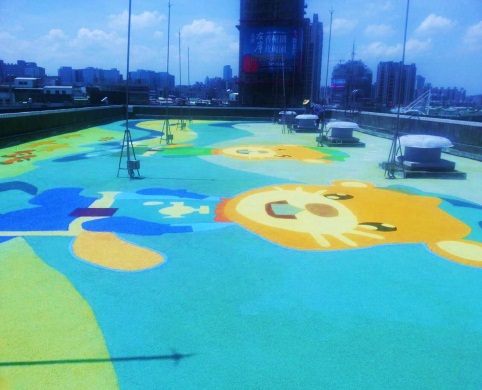 公司名称广硕系统股份有限公司广硕系统股份有限公司编号08公司英文名称Gran Systems Co., Ltd.Gran Systems Co., Ltd.Gran Systems Co., Ltd.公司网站www.gransystems.comwww.gransystems.comwww.gransystems.com主要出口产品技术服务 与 管理顾问、空气污染/过滤咨询、仪器设备整合、绿能服务、传感器技术服务 与 管理顾问、空气污染/过滤咨询、仪器设备整合、绿能服务、传感器技术服务 与 管理顾问、空气污染/过滤咨询、仪器设备整合、绿能服务、传感器产品简介产品中、英文名称适销或拟开发对象之性质适销或拟开发对象之性质产品简介IoT空气传感器整合方案智慧城市产业业者环保工厂业者尾气排放侦测业者智慧城市产业业者环保工厂业者尾气排放侦测业者产品简介空气污染-空气量测解决方案智慧城市产业业者环保工厂与办公空间业者火力发电厂业者(尾气排放侦测)智慧城市产业业者环保工厂与办公空间业者火力发电厂业者(尾气排放侦测)产品简介节能减排顾问、分析、概念设计节能减排管理顾问业者整厂设备业者节能减排管理顾问业者整厂设备业者公司名称精磁科技股份有限公司精磁科技股份有限公司编号09公司英文名称Plasmag Technology Inc.Plasmag Technology Inc.Plasmag Technology Inc.公司网站www.plaspv.comwww.plaspv.comwww.plaspv.com主要出口产品1.防雾型节能膜 
2.FTO透明导电玻璃(电致变色节能玻璃关键材料
3.奈米银线透明导电膜.1.防雾型节能膜 
2.FTO透明导电玻璃(电致变色节能玻璃关键材料
3.奈米银线透明导电膜.1.防雾型节能膜 
2.FTO透明导电玻璃(电致变色节能玻璃关键材料
3.奈米银线透明导电膜.产品简介产品中、英文名称适销或拟开发对象之性质适销或拟开发对象之性质产品简介防雾膜浴镜、汽车后视镜、自动贩卖机..等制造业业者建筑材料业者合资大陆设厂,台湾研发及小量产浴镜、汽车后视镜、自动贩卖机..等制造业业者建筑材料业者合资大陆设厂,台湾研发及小量产产品简介防雾型隔热膜建筑材料业者汽车材料业者玻璃制造商合资大陆设厂,台湾研发及小量产建筑材料业者汽车材料业者玻璃制造商合资大陆设厂,台湾研发及小量产产品简介FTO透明导电玻璃电致变色节能玻璃制造业者新世代 OLED照明制造业者合资大陆设厂,台湾研发及小量产电致变色节能玻璃制造业者新世代 OLED照明制造业者合资大陆设厂,台湾研发及小量产公司名称太广和一绿能有限公司太广和一绿能有限公司编号10公司英文名称TAIGUANG Green Energy Integration.,LTDTAIGUANG Green Energy Integration.,LTDTAIGUANG Green Energy Integration.,LTD公司网站N/AN/AN/A主要出口产品冷冻、冷藏、空调、节能滤网冷冻、冷藏、空调、节能滤网冷冻、冷藏、空调、节能滤网产品简介产品中、英文名称适销或拟开发对象之性质适销或拟开发对象之性质产品简介新科技节能滤网太广和一希望直接与end user洽谈合作机会，例如：拥有冷冻、冷藏厂房业者连锁大型超市业者(如华联、中百仓储)连锁餐厅业者(如KFC、McDonalds)大型物流公司业者(有冷冻设备)太广和一希望直接与end user洽谈合作机会，例如：拥有冷冻、冷藏厂房业者连锁大型超市业者(如华联、中百仓储)连锁餐厅业者(如KFC、McDonalds)大型物流公司业者(有冷冻设备)公司名称公司营业项目欲洽谈台湾企业（采购或经销代理）（可复选）欲洽谈台湾企业（采购或经销代理）（可复选）欲洽谈台湾企业（采购或经销代理）（可复选）	参会代表情况	参会代表情况	参会代表情况	参会代表情况	参会代表情况	参会代表情况	参会代表情况	参会代表情况姓名姓名职务职务手机号手机号手机号E-mail